 Universidad Rey Juan Carlos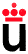 Supuesto Nº 1  								Activo, Pasivo y NetoLas operaciones al contado se realizan por bancos, a no ser que se indique lo contrario.Operaciones realizadas por ParisSe constituye la Sociedad Anónima Paris, aportando los accionistas lo siguiente: dinero ingresado en una cuenta bancaria a nombre de la entidad 600.000 €; un terreno, valorado en 260.000 €; un local, cuya valoración asciende a 740.000 €.Se adquiere el equipo de producción consistente en maquinas especializadas para la realización de su actividad principal. El importe de dicha maquinaria ha ascendido a 800.000 € que la sociedad ha financiado mediante un préstamo bancario y cuyo vencimiento es de 24 meses. Dicha sociedad, adquiere mobiliario por importe de 80.000 €, abonando su importe al contado en el momento de la compra.Operaciones realizadas por empresario individual Un empresario individual, constituye su empresa con una aportación en metálico de 400.000 €.Adquiere un turismo, financiando  dicha compra en el concesionario a un plazo de 6 meses. El importe de dicho turismo asciende a 30.000 €.Solicita un préstamo bancario por importe de 100.000 €. El importe del préstamo queda ingresado en bancos. Su plazo de vencimiento es de 12 meses el 50% y de 24 meses el restante 50%.Con el dinero que cuenta el empresario, adquiere un local comercial en el que desarrollará su actividad principal. El importe del local asciende a 450.000 €.El empresario adquiere un equipo informático y los programas correspondientes, ascendiendo sus precios de adquisición a 6.000  y 3.500 € respectivamente. La operación se ha realizado a crédito con vencimiento a 6 meses. Operaciones realizadas por LondresLa firma Londres adquiere el derecho de uso de una marca para poder comercializar en su negocio los productos correspondientes a dicha marca. El importe de este derecho asciende a 89.000 € que se abonan al contado, mediante transferencia bancaria.Se adquieren acciones de una entidad que no es del grupo y que cotiza en bolsa, como inversión temporal. El importe abonado mediante transferencia bancaria por dicha operación asciende a 96.000 €.Llegado el vencimiento, la compañía Londres liquida un préstamo a corto plazo por importe de 54.000 € que adeudaba a su banco. La compañía Londres posee un terreno al que no le saca ninguna productividad cuyo precio de adquisición es de 114.000 €, que pone a la venta. Transcurridos unos días, dicho terreno se vende en el mismo precio al que figura en contabilidad. El comprador abona el 40% de dicho importe mediante transferencia bancaria y, por el restante 60%, acepta una letra con vencimiento a 90 días.Operaciones realizadas por MadridAl inicio del año 2005, se constituye la firma Madrid, S.A. cuya actividad principal es la fabricación de cemento. Durante el año 2005, Madrid ha realizado las siguientes inversiones en inmovilizado:Solar para la edificación		150.000 €Edificio				680.000 €Instalaciones 			890.000 €Maquinaria			580.000 €Equipo informático		300.000 €Elementos transporte interno	120.000 €Debido a la envergadura de las inversiones, su realización se ha financiado mediante un préstamo bancario. El 25 % del dicho préstamo tiene vencimiento de 12 meses. El 75% restante tiene distintos vencimientos que superan en todos los casos los 12 meses.Llegado el vencimiento del 25% del préstamo a corto plazo indicado en el punto anterior, Madrid procede a su abono.La compañía Madrid ha decidido efectuar una ampliación de capital para mejorar su situación financiera. El importe de dicha ampliación que los accionistas desembolsan en su totalidad en forma de aportación dineraria ingresada en bancos, asciende a 800.000 €.Se procede a la adquisición de unos valores negociables de renta fija por importe de 93.000 €, importe abonado al contado. El vencimiento de dichos valores es de 48 meses.Operaciones diversasSe compran acciones que cotizan en bolsa con la intención de mantenerlas a largo plazo por importe de 358.000 €. La inversión corresponde a acciones de una empresa del grupo. La compra se efectúa al contado mediante transferencia bancaria.La sociedad Munich recibe una fianza en concepto de garantía a corto plazo, por importe de 46.500 €. A su vez, la firma Sofía paga una fianza con vencimiento a largo plazo por importe de 73.000 €.Se procede a la devolución de la fianza indicada en el punto 20.InterpretacionesIndique el significado de las situaciones que se presentan a continuación 	(570)	Caja €			Sd	    5.000 € 	(572)	Bancos 		Sa	  10.000 €	(100)	Capital Social		Sa	100.000 €			--------------------------  --------------------------	25.000	   (571) Caja moneda extranjera						a   (570) Caja €			25.000--------------------------  --------------------------			--------------------------  --------------------------	128.000   (173) Proveedores de inmovilizado a l/p						a   (175) Efectos a pagar a l/p	128.000			--------------------------  --------------------------